 Umowa o dofinansowanie projektu projekt pn. "Modernizacja energetyczna budynków użyteczności publicznej: 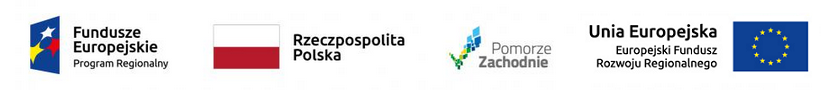 Żłobek "Skrzat", Przedszkole nr 13, 14, 15, ZS nr 7 w Koszalinie" nr umowy o dofinansowanie RPZP.02.05.00-32-A063/16-00 z dnia 06.11.2018r.Projekt współfinansowany przez Unię Europejską z Europejskiego Funduszu Rozwoju Regionalnego w ramach Regionalnego Programu Operacyjnego Województwa Zachodniopomorskiego 2014-2020BZP-2.271.1.23.2020.SA                                                                                     Koszalin, dn. 03.08.2020 r.Do Wykonawców biorących udział w postępowaniu o udzielenie zamówienia publicznego prowadzonego w trybie przetargu nieograniczonego na: Modernizację energetyczną budynku Przedszkola nr 14 
przy ul. Melchiora Wańkowicza 15 w Koszalinie  w ramach zadania inwestycyjnego „Modernizacja  energetyczna obiektów użyteczności publicznej: Żłobek „Skrzat”, Przedszkole nr 13, 14, 15, ZS nr 7                            w Koszalinie”MODYFIKACJA 1 SIWZZamawiający Gmina Miasto Koszalin działając w oparciu o art. 38 ust. 4 ustawy z dnia 29 stycznia 2004 r. Prawo zamówień publicznych (t.j. Dz.U. z 2019 r., poz. 1843 z pózn. zm.) modyfikuje treść specyfikacji istotnych warunków zamówienia:W Rozdziale I SIWZ Instrukcja dla Wykonawców w pkt 5. WARUNKI UDZIAŁU                                              W POSTĘPOWANIU, w ppkt 2.2):JEST:2.2) dysponuje co najmniej 3 osobami, w tym:a) co najmniej 1 osobą pełniącą funkcję kierownika budowy – branża konstrukcyjno – budowlana posiadającą niezbędne uprawnienia zgodnie z wymogami prawa budowlanego w zakresie objętym zamówieniem,b) co najmniej 1 osobą pełniącą funkcję kierownika robót sanitarnych – branża sanitarna posiadającą niezbędne uprawnienia zgodnie z wymogami prawa budowlanego 
w zakresie objętym zamówieniem,c) co najmniej 1 osobą pełniącą funkcję kierownika robót elektrycznych – branża elektryczna posiadającą niezbędne uprawnienia zgodnie z wymogami prawa budowlanego w zakresie objętym zamówieniem,UWAGA!1. W przypadku Wykonawców zagranicznych, w stosunku do osób, od których wymagane są uprawnienia budowlane zgodnie z ustawą Prawo budowlane, Zamawiający dopuszcza kwalifikacje, zdobyte w innych państwach, na zasadach określonych w art. 12a ustawy Prawo budowlane (t.j. Dz. U. z 2019 r. poz. 1186 z późn.zm.).2. Ilekroć się mówi o osobach posiadających uprawnienia budowlane, wymagana jest przynależność 
tych osób do właściwej izby samorządu zawodowego.3. W przypadku, gdy złożone przez Wykonawców dokumenty lub oświadczenia na potwierdzenie spełniania warunków udziału w postępowaniu będą zawierały kwoty wyrażone w walutach innych niż PLN, do oceny spełniania każdego warunku zawierającego daną kwotę lub wartość, wielkości te Wykonawca przeliczy po średnim kursie waluty obcej ogłoszonym przez NBP w dniu publikacji ogłoszenia w Biuletynie Zamówień Publicznych.POWINNO BYĆ:2.2) dysponuje co najmniej 3 osobami, w tym:a) co najmniej 1 osobą pełniącą funkcję kierownika budowy – branża konstrukcyjno – budowlana posiadającą niezbędne uprawnienia zgodnie z wymogami prawa budowlanego w zakresie objętym zamówieniem, tj. uprawnienia budowlane w specjalności konstrukcyjno-budowlanej bez ograniczeń,b) co najmniej 1 osobą pełniącą funkcję kierownika robót sanitarnych – branża sanitarna posiadającą niezbędne uprawnienia zgodnie z wymogami prawa budowlanego w zakresie objętym zamówieniem, tj. uprawnienia budowlane w specjalności instalacyjnej w zakresie sieci, instalacji i urządzeń cieplnych, wentylacyjnych, wodociągowych i kanalizacyjnych bez ograniczeń,c) co najmniej 1 osobą pełniącą funkcję kierownika robót elektrycznych – branża elektryczna posiadającą niezbędne uprawnienia zgodnie z wymogami prawa budowlanego w zakresie objętym zamówieniem, tj. uprawnienia budowlane w specjalności instalacyjnej w zakresie sieci, instalacji i urządzeń elektrycznych i elektroenergetycznych bez ograniczeń. UWAGA!1. W przypadku Wykonawców zagranicznych, w stosunku do osób, od których wymagane są uprawnienia budowlane zgodnie z ustawą Prawo budowlane, Zamawiający dopuszcza kwalifikacje, zdobyte w innych państwach, na zasadach określonych w art. 12a ustawy Prawo budowlane (t.j. Dz. U. z 2019 r. poz. 1186 z późn.zm.).2. W przypadku, gdy złożone przez Wykonawców dokumenty lub oświadczenia na potwierdzenie spełniania warunków udziału w postępowaniu będą zawierały kwoty wyrażone w walutach innych niż PLN, do oceny spełniania każdego warunku zawierającego daną kwotę lub wartość, wielkości te Wykonawca przeliczy po średnim kursie waluty obcej ogłoszonym przez NBP w dniu publikacji ogłoszenia w Biuletynie Zamówień Publicznych.W Rozdziale I SIWZ Instrukcja dla Wykonawców w pkt 12. OPIS SPOSOBU PRZYGOTOWANIA OFERT w ppkt 1):JEST:Ofertę stanowi Formularz ofertowy zamieszczony w Rozdziale IV SIWZ wraz 
z niżej wymienionym załącznikiem:Tabela elementów scalonych złożona na formularzu zgodnym z treścią załącznika Nr 1 
do Formularza ofertowego zawartego w Rozdziale IV SIWZ.Uwaga!!!Nie dołączenie do Formularza ofertowego ww. załącznika będzie skutkowało odrzuceniem oferty na podstawie art. 89 ust. 1 pkt 2 ustawy PZP jako że jej treść nie odpowiada treści SIWZ.POWINNO BYĆ:Ofertę stanowi Formularz ofertowy zamieszczony w Rozdziale IV SIWZ wraz 
z niżej wymienionymi załącznikami:Tabela elementów scalonych złożona na formularzu zgodnym z treścią załącznika Nr 1 
do Formularza ofertowego zawartego w Rozdziale IV SIWZ.Uwaga!!!Nie dołączenie do Formularza ofertowego ww. załącznika będzie skutkowało odrzuceniem oferty na podstawie art. 89 ust. 1 pkt 2 ustawy PZP jako że jej treść nie odpowiada treści SIWZ.Wykaz urządzeń, materiałów lub rozwiązań równoważnych – zgodny ze wzorem Załącznika nr 2 do Formularza ofertowego zawartego w Rozdziale IV SIWZ. Uwaga!! Wyżej wymieniony załącznik należy złożyć w przypadku, gdy Wykonawca do kalkulacji ceny oferty         i wykonania przedmiotu zamówienia przewiduje zastosowanie urządzeń, materiałów lub rozwiązań równoważnych opisywanym. W Rozdziale I SIWZ Instrukcja dla Wykonawców w pkt 14. OPIS SPOSOBU OBLICZENIA CENY w ppkt 4):JEST: 4) Cena podana w ofercie będzie wiążąca, stała i niezmienna przez cały okres realizacji budowy 
z zastrzeżeniem § 11 Projektu umowy (Rozdział V SIWZ – Projekt umowy).POWINNO BYĆ:4) Cena podana w ofercie będzie wiążąca, stała i niezmienna przez cały okres realizacji budowy 
z zastrzeżeniem § 11 ust. 4 Projektu umowy (Rozdział V SIWZ – Projekt umowy).W Rozdziale I SIWZ Instrukcja dla Wykonawców w pkt 15. OPIS KRYTERIÓW, KTÓRYMI ZAMAWIAJĄCY BĘDZIE SIĘ KIEROWAŁ PRZY WYBORZE OFERTY WRAZ Z PODANIEM ZNACZENIA TYCH KRYTERIÓW I SPOSOBU OCENY OFERT w ppkt 3):JEST:3) Kryterium –  skrócenie terminu realizacji zamówienia (T): waga – 10%Maksymalna ilość punktów, jaką po uwzględnieniu wagi może osiągnąć oferta za kryterium „skrócenie terminu realizacji zamówienia” wynosi 10 pkt.Ocena kryterium – skrócenie terminu realizacji zamówienia (T) zostanie dokonana poprzez zastosowanie następującej punktacji:- realizacja zamówienia w wymaganym terminie, tj. do dnia 20.08.2021 r. – 0 pkt- skrócenie terminu realizacji o 2 tygodnie, tj. realizacja do dnia 06.08.2021r. – 5 pkt - skrócenie terminu realizacji o 4 tygodnie, tj. realizacja do dnia 23.07.2021 r. – 20 pkt POWINNO BYĆ:3) Kryterium –  skrócenie terminu realizacji zamówienia (T): waga – 10%Maksymalna ilość punktów, jaką po uwzględnieniu wagi może osiągnąć oferta za kryterium „skrócenie terminu realizacji zamówienia” wynosi 10 pkt.Ocena kryterium – skrócenie terminu realizacji zamówienia (T) zostanie dokonana poprzez zastosowanie następującej punktacji:- realizacja zamówienia w wymaganym terminie, tj. do dnia 20.08.2021 r. – 0 pkt- skrócenie terminu realizacji o 2 tygodnie, tj. realizacja do dnia 06.08.2021r. – 5 pkt - skrócenie terminu realizacji o 4 tygodnie, tj. realizacja do dnia 23.07.2021 r. – 10 pkt W Rozdziale I SIWZ Instrukcja dla Wykonawców w pkt 16. INFORMACJE                                                       O FORMALNOŚCIACH, JAKIE POWINNY ZOSTAĆ DOPEŁNIONE PO WYBORZE OFERTY W CELU ZAWARCIA UMOWY W SPRAWIE ZAMÓWIENIA PUBLICZNEGOJEST:Wykonawca, któremu zostanie udzielone zamówienie, przedłoży Zamawiającemu 
przed podpisaniem umowy:Szczegółowy kosztorys ofertowy sporządzony na podstawie własnych przedmiarów robót, których zakres określony został w dokumentacji projektowej. Kosztorys ten powinien zawierać przyjęte do wyliczeń stawki robocizny, wysokość  przyjętych procentowo narzutów kosztów pośrednich, zysku i kosztów zakupu, przyjęte podstawy wyceny robót,  ilości wyliczonych przez siebie robót, ceny jednostkowe wszystkich materiałów oraz ceny jednostkowe najmu sprzętu, wartości poszczególnych pozycji kosztorysowych oraz tabelę elementów scalonych wraz z ich wartościami. Sumaryczna wartość końcowa wszystkich kosztorysów szczegółowych musi być zgodna z oferowaną ceną za wykonanie całego przedmiotu zamówienia.Kserokopie uprawnień oraz aktualnego zaświadczenia potwierdzającego wpis na listę  członków właściwej izby samorządu zawodowego – kierownika budowy i kierowników robót.Polisę lub inny dokument potwierdzający zawarcie umowy ubezpieczenia od odpowiedzialności cywilnej w zakresie prowadzonej działalności na wartość nie mniejszą niż 200 000,00 zł. Jeżeli termin objęcia ochroną ubezpieczeniową upływa w trakcie realizacji zamówienia Wykonawca jest zobowiązany przedłużyć termin ubezpieczenia i przedstawić Zamawiającemu polisę lub inny dokument potwierdzający zawarcie umowy ubezpieczenia od odpowiedzialności cywilnej w zakresie prowadzonej działalności.W przypadku wyboru oferty złożonej przez ”konsorcjum Wykonawców” – Wykonawca złoży umowę regulującą współpracę członków konsorcjum.Wykonawca wniesie zabezpieczenie należytego wykonania umowy w wysokości 5% ceny ofertowej.POWINNO BYĆ:Wykonawca, któremu zostanie udzielone zamówienie, przedłoży Zamawiającemu 
przed podpisaniem umowy:Szczegółowy kosztorys ofertowy sporządzony na podstawie własnych przedmiarów robót, których zakres określony został w dokumentacji projektowej. Kosztorys ten powinien zawierać przyjęte do wyliczeń stawki robocizny, wysokość  przyjętych procentowo narzutów kosztów pośrednich, zysku i kosztów zakupu, przyjęte podstawy wyceny robót,  ilości wyliczonych przez siebie robót, ceny jednostkowe wszystkich materiałów oraz ceny jednostkowe najmu sprzętu, wartości poszczególnych pozycji kosztorysowych oraz tabelę elementów scalonych wraz z ich wartościami. Sumaryczna wartość końcowa wszystkich kosztorysów szczegółowych musi być zgodna z oferowaną ceną za wykonanie całego przedmiotu zamówienia.Kserokopie uprawnień oraz aktualnych zaświadczeń potwierdzających wpis na listę  członków właściwej izby samorządu zawodowego – dot. osób wskazanych na stanowiska kierownika budowy i kierowników robót: sanitarnych, elektrycznych.Polisę lub inny dokument potwierdzający zawarcie umowy ubezpieczenia od odpowiedzialności cywilnej w zakresie prowadzonej działalności na wartość nie mniejszą niż 200 000,00 zł. Jeżeli termin objęcia ochroną ubezpieczeniową upływa w trakcie realizacji zamówienia Wykonawca jest zobowiązany przedłużyć termin ubezpieczenia i przedstawić Zamawiającemu polisę lub inny dokument potwierdzający zawarcie umowy ubezpieczenia od odpowiedzialności cywilnej w zakresie prowadzonej działalności.W przypadku wyboru oferty złożonej przez ”konsorcjum Wykonawców” – Wykonawca złoży umowę regulującą współpracę członków konsorcjum.Informację dotyczącą organu podatkowego właściwego dla WYKONAWCY (np. Naczelnik Pierwszego Urzędu Skarbowego w Koszalinie).Dowód wniesienia zabezpieczenia należytego wykonania umowy w wysokości 5% ceny ofertowej. Pkt 17. WYMAGANIA DOTYCZĄCE ZABEZPIECZENIA NALEŻYTEGO WYKONANIA UMOWY zawarty w Rozdziale I SIWZ Instrukcja dla Wykonawców przyjmuje brzmienie:Wykonawca wniesie zabezpieczenie należytego wykonania umowy w wysokości 5% ceny ofertowej.Zabezpieczenie należytego wykonania umowy należy wnieść przed podpisaniem umowy (za termin wniesienia zabezpieczenia w formie pieniężnej – przelewem – zostanie przyjęty termin uznania rachunku Zamawiającego).Zabezpieczenie należytego wykonania umowy może być wniesione w jednej lub w kilku następujących formach:pieniądzu,poręczeniach bankowych lub poręczeniach spółdzielczej kasy oszczędnościowo-kredytowej,                    z tym że zobowiązanie kasy jest zawsze zobowiązaniem pieniężnym,gwarancjach bankowych,gwarancjach ubezpieczeniowych,poręczeniach udzielanych przez podmioty, o których mowa w art. 6b ust. 5 pkt 2 ustawy z dnia 9 listopada 2000 r. o utworzeniu Polskiej Agencji Rozwoju Przedsiębiorczości.Zabezpieczenie wnoszone w formie pieniężnej należy wpłacić przelewem na konto:        Urząd Miejski w Koszalinie, Nr rachunku: 68 1140 1137 0000 2444 4400 1002 z dopiskiem: Modernizacja energetyczna budynku Przedszkola nr 14 
przy ul. Melchiora Wańkowicza 15 
w Koszalinie  w ramach zadania inwestycyjnego „Modernizacja
 energetyczna obiektów użyteczności publicznej: 
Żłobek „Skrzat”, Przedszkole nr 13, 14, 15, ZS nr 7 w Koszalinie”– ZABEZPIECZENIE NALEŻYTEGO WYKONANIA UMOWYInformacja dla Wykonawcy Zagranicznego IBAN: PL 68114011370000244444001002 
BIC/SWIFT: BREXPLPWW trakcie realizacji umowy Wykonawca może dokonać zmiany formy zabezpieczenia na jedną lub kilka form, o których mowa w ppkt 3. Zmiana formy zabezpieczenia jest dokonywana z zachowaniem ciągłości zabezpieczenia i bez zmniejszenia jego wysokości.Jeżeli okres na jaki ma zostać wniesione zabezpieczenie przekracza 5 lat, zabezpieczenie 
w pieniądzu Wykonawca wniesie na cały ten okres. W przypadku zabezpieczenia w innej formie wymagane jest wniesienie zabezpieczenia na okres nie krótszy niż 5 lat, z jednoczesnym zobowiązaniem się Wykonawcy do przedłużenia zabezpieczenia lub wniesienia nowego zabezpieczenia na kolejne okresy.Pozostałe uregulowania dotyczące zabezpieczenia należytego wykonania umowy zostały zawarte 
w § 12 Projektu umowy.W Rozdziale II SIWZ Określenie przedmiotu zamówienia w pkt II. DODATKOWE WYMAGANIA ZAMAWIAJĄCEGO  ppkt 2. i 3:JEST:   2.	Wykonawca załączy do oferty wypełnioną Tabelę elementów scalonych – stanowiącą załącznik do niniejszej specyfikacji istotnych warunków zamówienia.3.	Zamawiający wymaga zatrudnienia przez Wykonawcę lub Podwykonawcę na podstawie umowy o pracę osób wykonujących następujące czynności:1)	wykonywanie robót murowych;2)	wykonywanie robót malarskich;3)	wykonywanie robót instalacyjnych sanitarnych;4)	wykonywanie robót instalacyjnych elektrycznych.POWINNO BYĆ:   2.	Wykonawca załączy do oferty wypełnioną Tabelę elementów scalonych – stanowiącą załącznik nr 1 do Formularza ofertowego zawartego w Rozdziale IV SIWZ. 3.  Zamawiający wymaga, aby Wykonawca lub Podwykonawca w czasie realizacji zamówienia zatrudniał na podstawie umowy o pracę w rozumieniu przepisów ustawy z dnia 26 czerwca 1974 r. – Kodeks pracy (Dz.U. z 2019 r. poz. 1040 z późn.zm.) osoby wykonujące następujące czynności:1)	wykonywanie robót murowych;2)	wykonywanie robót malarskich;3)	wykonywanie robót instalacyjnych sanitarnych;4)	wykonywanie robót instalacyjnych elektrycznych.8. W Rozdziale I SIWZ Instrukcja dla Wykonawców w pkt 9. INFORMACJE O SPOSOBIE POROZUMIEWANIA SIĘ ZAMAWIAJĄCEGO Z WYKONAWCAMI ORAZ PRZEKAZYWANIA OŚWIADCZEŃ I DOKUMENTÓW, A TAKŻE WSKAZANIE OSÓB UPRAWNIONYCH                                      DO POROZUMIEWANIA SIĘ Z WYKONAWCAMI, lit. B. Osoby uprawnione do porozumiewania się z Wykonawcami:JEST:Aleksandra Starzyńska – Biuro Zamówień Publicznych, Urząd Miejski w Koszalinie, ul. A. Mickiewicza 26, I piętro, pokój 24; tel. +48 94 34 88 656/fax +48 94 34 88 656; e-mail: aleksandra.starzynska@um.koszalin.pl.POWINNO BYĆ:Anna Podolańczyk – Biuro Zamówień Publicznych, Urząd Miejski w Koszalinie, ul. A. Mickiewicza 26, I piętro, pokój 24; tel. +48 94 34 88 656/fax +48 94 34 88 656; e-mail: anna.podolanczyk@um.koszalin.pl.Z up. Prezydenta Miasta    Sekretarz Miasta    Tomasz Czuczak